Newspaper IndexA monthly publication of newspaper’s articlesFromBusiness Recorder, Daily Times, Dawn, Pakistan Observer, The Nation and The News Compiled byMuhammad Asif KhanDeputy Chief Librarian, Serials Section, P.U.LibraryDr. Azhar Rasheed Deputy Chief Librarian, Oriental Section, P.U.LibraryHamid AliSenior Librarian, Oriental Section, P.U. LibraryShafiq Ur RehmanSenior Librarian, Oriental Section, P.U. LibraryMuhammad RazaqSenior Librarian, Circulation Section, P.U. LibraryMs. Iram Zakir Librarian, Cataloging  Section, P.U. LibraryMs. Sakina BashirLibrarian, Serials Section, P.U.LibraryMehtab Yahya Librarian, Circulation Section, P.U. LibraryPublished byPunjab University Library
© 2020 Dr. Muhammad Haroon Usmani Chief Librarian Punjab University Library, LahorePrefacePunjab University Library is providing an indexing service “Newspaper’s index”. This is a monthly publication of newspaper articles published in famous local and foreign newspapers. Since January 2005 library is also providing this index on internet. Library is offering the current index as well as the archives and a cumulative index on our website pulibrary.pu.edu.pk,  In addition to that, hard and soft copies of the indices are also available in the Serials section of the Library.Contents are divided in two categories, Pakistan and the other World. Furthermore both of the categories have their sub-contents arranged alphabetically under various subjects. Indexed entries are further arranged under author alphabetically within their relevant subjects. Indexed entries provide bibliographic information about the articles. The scope, arrangement, format and abbreviations used in the index are as under.Scope:	This Index covers Six major English newspapers "Dawn, The Nation, The News, Business Recorder, Pakistan Observer and Daily Times".Bibliographical Information:It is a subject index; Entries in each subject have been arranged alphabetically by author.Sample entry: Faisal Bari. "An uncertain career path." Dawn, 16 December, 2016, p.8Author:	Only Christian author’s names are inverted in their  family name e.g. Roy C. Macridis will be inverted as Macridis, Roy C.Title:	Complete title of the article is in double quotes “Title: subtitle” while sub-title (if any) is separated with colon ( : ).Publisher:	Name of the news paper e.g. The NationDate of Publication: Abbreviated month and year of publication are printed in the Format ”1 May. 2016,”Page No:	Regular pages are indicated as p.7, while pages having a specific category name are indexed as, “Business & Economics Review. IV”Dr. Muhammad Haroon Usmani Chief LibrarianPunjab University Newspaper IndexVol. 19, No.8 August, 2020Contents SummaryArticles Index(5-22)E-Journals Databases / E-Books(23)Foreign Research Journals (24-25)Articles IndexDetailed ContentsList of Digital Library E-Journals DatabasesNote: All of the resources are available only from registered IPs provided by ITC, University of the Punjab and can not be accessed outside The University Campuses.E-BooksSubject wise List of Foreign Research Journals Subscribed in 2020Please visit PunjabUniversity Library’s website to downloadcurrent issue http://www.pulibrary.edu.pk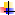 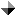 Sr. No.SubjectPage No.Agriculture5Arts & Sports – Pakistan5Banking, Finance and Stock Exchange5Business, Economics & Industry5Crimes6Current Issues – Pakistan7Current Issues – World7Defense/ Military 7Education Pakistan 7Education World8Geography and Travel 8Governance / Policies – Pakistan8Governance / Policies – World10Health and Environment 10History and Archaeology – Pakistan12History and Archaeology – World12Human Rights–Pakistan12Human Rights – World13India Politics, Policies and Relations13Indo-Pak Relations14Internationl Relations 14Islam 15Kashmir and Kashmir Issues15Language and Literature 16Law and Legislation 16Media – Pakistan16Media – World16Miscellaneous16Other Religion17Pakistan Foreign Relations17Peace and war / After effects17Politics – Pakistan18Politics – World19Power Resources ( Gas, Oil, Dam, etc)20Science and Information Technology20Social Problems 20Society and Culture – Pakistan20Society and Culture – World20Terrorism 20US Politics, Policies and Relations21World Conflicts21AGRICULTURE Eisenstein, Charles. "Cure of the earth." The News, 14 July, 2020, p.7Haider Ali Makhdoom. "Challenges faced by Kinnow growers." Daily Times, 25 July, 2020, p.B04Shahid Raza, Dr.. "Agriculture  biotechnology - challenges opportunities." Daily Times, 26 July, 2020, p.B03ARTS & SPORTS – Ch Bilal Hassan. "The pernicious influence of commercialism on Pakistani drama." Daily Times, 18 July, 2020, p.B04Iftikhar U. Hyder. "Faith mathematics." Dawn, 10 July, 2020, p.07Muhammad Maroof Shah. "Art, beauty and the task of humanities." Daily Times, 21 July, 2020, p.B04Noman Nayyir Kulachvi. "The music of the subcontinent." Daily Times, 22 July, 2020, p.B04BANKING , FINANCE AND  STOCK EXCHANGEMuhammad Zubair Mumtaz. "Where are we now and where do we go next?." Daily Times, 29 July, 2020, p.B04BIOGRAPHIES Allo, Awol K . "An Oromo icon." The News, 7 July, 2020, p.7F.S. Aijazuddin. "New heresies." Dawn, 23 July, 2020, p.07I.A. Rehman. "A Baloch 'blogger'." Dawn, 23 July, 2020, p.06Kovalik, Dan. "The making of Oliver Stone." The News, 27 July, 2020, p.7Rafia Zakaria. "To speak or not to speak." Dawn, 15 July, 2020, p.06Shaikh Abdul Rasheed. "Rao Bahadur Udhaw Das: An Eminent Philanthropist." Daily Times, 1 July, 2020, p.B04Susan Babbitt. "The dismissible." The News, 30 July, 2020, p.6BUSINESS, ECONOMICS & INDUSTRYAbid Qaiyum Suleri. "Turning to agriculture." The News, 19 July, 2020, p.6Anjum Altaf. "Living wage." Dawn, 31 July, 2020, p.06Atta-Ur-Rahman. "For a knowledge economy." The News, 8 July, 2020, p.6Auerback, Marshall. "The global economy." The News, 3 July, 2020, p.7Carolyn Cohn. "Insurers walk tightrope of risky corportate credit." Business Recorder, 30 July, 2020, P.14Dr Ashfaque H Khan. "Debt Relief." Business Recorder, 16 July, 2020, P.18Dr Hafiz A Pasha. "Understatement of tax expenditure." Business Recorder, 28 July, 2020, P.14Edward Taylor, Norihiko Shirouzu, Joseph White. "How Tesla defined a new era for the global auto industry." Business Recorder, 23 July, 2020, P.14F.S. Aijazuddin. "Fiscal anaemia." Dawn, 9 July, 2020, p.07Foqia Sadiq Khan. "Information and power relations." The News, 14 July, 2020, p.6Galant, Michael. "Green deal." The News, 9 July, 2020, p.7Ghazi Salahuddin. "Do the bells toll?." The News, 5 July, 2020, p.7Gulalai Khan. "Inclusive budgeting." The News, 11 July, 2020, p.6Hassan Azam Shibbli. "How to overcome present ecomomic crisis?." Pakistan Observer, 8 July,2020, P.5Howard Schneider. "Fed's offered flood of credit so far just a trickle in practice." Business Recorder, 01 July, 2020, P.16Huma Yusuf. "Silence won't pay." Dawn, 27 July, 2020, p.07Iftekhar A Khan. "Exodus to cities." The News, 21 July, 2020, p.6Ikram Sehgal. "Declare emergency now!." Daily Times, 3 July, 2020, p.B01Ikram Sehgal. "Let's de-colonialize ourselves!." Daily Times, 10 July, 2020, p.B01Ikramul Haq, Dr.. "FBR: violatingits own law!." Daily Times, 12 July, 2020, p.B01Ikramul Haq, Dr.. "Tackling income wealth inequalities." Daily Times, 19 July, 2020, p.B01Ikramul Haq, Dr.. "Taxation issues after FATA/PATA merger." Daily Times, 26 July, 2020, p.B01Illango Patchamuthu. "Time for impact." Dawn, 31 July, 2020, p.07Inayatullah Khan. "KP budget: an appraisal." The News, 4 July, 2020, p.6Inayatullah Khan. "Net hydel profit: the case of KP." The News, 29 July, 2020, p.6Izza Aftab and Sadaf Akbar, Dr. "An inclusive recovery." The Nation  , 12 July, 2020, p.06Izza Aftab, Dr. Noor ul Islam. "A Traction or Halt on SDG 1." Daily Times, 8 July, 2020, p.B02Izza Aftab, Dr. / Noor ul Islam. "The 8th SDG is slipping through Pakistan's hands like sand." Daily Times, 21 July, 2020, p.B01Jacobs, Ron. "Feminist city." The News, 21 July, 2020, p.6Jan Strupezewski, John Chalmers. "Political capital from EU recovery deal dwarfs cash prize." Business Recorder, 22 July, 2020, P.14Kamal Monnoo, Dr. "Growing disappointment." The Nation  , 01 July, 2020, p.07Kamal Monnoo, Dr. "How tactless can one be?." The Nation  , 08 July, 2020, p.07Kamila Hyat. "Season of scams." The News, 30 July, 2020, p.6Kevin Trublet. "'Safe heaven' gold has a rich 3,000-year history." Business Recorder, 29 July, 2020, P.14Khaqan Hassan Najeeb. "Economic queries." The News, 14 July, 2020, p.6Khaqan Hassan Najeeb. "Sacrosanct expenditures." The News, 28 July, 2020, p.6Khaqan Hassan Najeeb. "Sacrosanct expenditures." The News, 28 July, 2020, p.6Khayyam Munawar. "Taxation: a simpler approach." Daily Times, 18 July, 2020, p.B04Lisa Baertlein, Melissaa Fares, Nivedita Balu. "As virus-wary shoppers opt for online purchases, retailers pay the price." Business Recorder, 16 July, 2020, P.18Mai Nguyen, Tom Daly. "Copper's bull run at risk as China enters slow summer season." Business Recorder, 04 July, 2020, P.10Malik Ashraf . "Imaginatie move to stimulate economy." Pakistan Observer, 21 July,2020, P.4Mir Adnan Aziz. "Cash is King." Daily Times, 15 July, 2020, p.B04Mirwaise Khan. "Impoverishing through exploitative trade liberalization." Daily Times, 19 July, 2020, p.B03Mirwaise Khan. "What should be Pakistan's Modus Operandi: An IMF-Sponsored Currency Devaluation or State-Sponsored Industrial Reforms?." Daily Times, 8 July, 2020, p.B04Muhammad Akram Bhatti. "State land - A Negligent Area." Daily Times, 3 July, 2020, p.B02Muhammad Burdbar Khan. "Financial Inclusion or Mission Dfift?." Daily Times, 9 July, 2020, p.B04Muhammad Burdbar Khan. "Financial inclusion or mission drift?." Daily Times, 14 July, 2020, p.B02Muhammad Jamil . "BLA-RAW NDS nexus behind attack on PSX." Pakistan Observer, 4 July,2020, P.4Muhammad Usman Ghani. "Solar spinning wheel: an economic wheel." Daily Times, 20 July, 2020, p.B03Mustafa Talpur. "Deferring poverty alleviation?." The News, 25 July, 2020, p.6Nadia Aftab. "Economic recovery: protecting jobs, small and medium-sized enterprises, and the most vulnerable productive actors in Pakistan." Daily Times, 30 July, 2020, p.B04Naomi Tajitsu, Maki Shiraki. "Nissan plans 30pc cut in car output to Dec as virus hits demand." Business Recorder, 17 July, 2020, P.14Nikhat Sattar. "Covenant with God." Dawn, 24 July, 2020, p.07Oestereich, Chris. "Time for a rethink." The News, 10 July, 2020, p.7Rashid A Mughal . "Shaping global economic relations ." Pakistan Observer, 17 July,2020, P.4Salman Faridi. "The new world order." The News, 22 July, 2020, p.6Senator Rehman Malik. "FATF restrictions and economic terrorsim." The Nation  , 27 July, 2020, p.07Shahid Mehmood. "Is economic planning viable?." The News, 16 July, 2020, p.6Shahid Mehmood. "Pakistan's economic policies." Dawn, 29 July, 2020, p.06Shahid Mehmood. "The economy under the PTI." The News, 27 July, 2020, p.6Shahid Raza, Dr.. "Industry academia linkages-challenges and opportunities (Part II)." Daily Times, 21 July, 2020, p.B02Shahid Raza, Dr.. "Industry-academia linkages: challenges and opportunities (Part-I)." Daily Times, 18 July, 2020, p.B03Shahid Sattar, Eman Ahmed. "Exports for economic growth." Business Recorder, 22 July, 2020, P.14Shahidullah Shahid . "Pakistan on economic front." Pakistan Observer, 7 July,2020, P.5Shaukat Qadir. "Political Science 9. Wars and political economy (Part I)." Daily Times, 19 July, 2020, p.B02Shazia Bhatti, Kaneez Fatima. "Export gloom sours country's prized mango season." Business Recorder, 09 July, 2020, P.14Shoaib Baloch, Dr.. "Perils of geoeconomics." Daily Times, 7 July, 2020, p.B02Sophie Deviller. "Asia's garment workers say virus used as cover to smash unions." Business Recorder, 16 July, 2020, P.18Sujata Rao, April Joyner. "The quarter after the half: Why the next 3 months are key for stocks." Business Recorder, 08 July, 2020, P.14Syed Akhtar Ali. "Dealing with the KE muddle." The News, 11 July, 2020, p.7Syed Bakhtiyar Kazmi. "Economy - the least problem." Business Recorder, 11 July, 2020, P.14Syed Mohammad Wajih Zafar. "Construction: the all-important economic pillar." Daily Times, 24 July, 2020, p.B04Themrise Khan. "Poverty of the rich." The News, 5 July, 2020, p.6Vishal Manve, Ammu Kannampilly. "India's richest man takes on Amazon, Walmart in e-commerce gamble." Business Recorder, 18 July, 2020, P.10Yoruk Baheeli. "The devil's in the detail for junk debt." Business Recorder, 04 July, 2020, P.10Zaheer Bhatti. "A senior citizen's laments." Pakistan Observer, 19 July,2020, P.4CRIMESBaroud, Ramzy. "Annexed." The News, 11 July, 2020, p.6Farwa Naqvi. "The science of trolling." The News, 16 July, 2020, p.7Malik Muhammad Ashraf. "Crimes against humanity." The Nation  , 31 July, 2020, p.07Naeem Sadiq. "Land of guns." The News, 4 July, 2020, p.6CURRENT ISSUES – Aasim Sajjad Akhtar. "Rumblings to come." Dawn, 24 July, 2020, p.07Ali Basit . "India's falling aspiration for aircraft carriers." Pakistan Observer, 5 July,2020, P.5Arifa Noor. "Anger is no strategy." Dawn, 7 July, 2020, p.06Asghar Qadir H.I, S.I, Dr.. "Open Letter to the Prime Minister, Aviation Minister and the Chief Executive Officer of PIA: Fake Licenses or False Intent?." Daily Times, 7 July, 2020, p.B04Benazir Baig. "Temple, Society and the State of Pakistan." Daily Times, 15 July, 2020, p.B02Chanchal Manohar Singh. "Lack of scientific temper hinders development." Daily Times, 3 July, 2020, p.B02Huma Yusuf. "Domestic abuse." Dawn, 13 July, 2020, p.07Irfan Husain. "Piety low sugar." Dawn, 11 July, 2020, p.07Irfan Husain. "'Yes sir!' society." Dawn, 4 July, 2020, p.07Kamila Hyat. "The dangers of incompetence." The News, 16 July, 2020, p.6Khalid Saleem. "Angling amidst'smart lockdowns." Pakistan Observer, 20 July,2020, P.4Mahir Ali. "Promised land." Dawn, 1 July, 2020, p.07Nasir Saeed. "Construction of Hindu Temple in Islamabad." Daily Times, 21 July, 2020, p.B02Parvez Jamil. "How marvels of marketing count." Daily Times, 11 July, 2020, p.B01Raashid Wali Janjua . "The baloch conundrum." Pakistan Observer, 8 July,2020, P.4Rizwan Ghani . "Mala -fide in FBR head transfer." Pakistan Observer, 11 July,2020, P.5S.M. Hali. "The saga of fake licenses of Pakistani pilots." Daily Times, 17 July, 2020, p.B02Sultan M Hali. "BNM propagating fake news about CPEC." Pakistan Observer, 10 July,2020, P.4Syed Kashif Ali. "Pakistan under mafias." Daily Times, 1 July, 2020, p.B03Syed Qamar Afzal Rizvi. "Bhasha Dam hydropower: Epitome of our progress." Pakistan Observer, 23 July,2020, P.4Syed Shahabuddin. "PIA: Save it from its Miseries (Part II)." Daily Times, 2 July, 2020, p.B02Tasneem ur Rehman. "Police public relations." Daily Times, 23 July, 2020, p.B03Zishan Ahmad Siddiqi. "Invigorating our labour productivity." Daily Times, 29 July, 2020, p.B03CURRENT ISSUES – WORLDBaroud, Ramzy. "Outrageous racism." The News, 30 July, 2020, p.7Brigadier (R) Muhammad Yasin. "Covid-19: the future of work from home." Daily Times, 17 July, 2020, p.B03Zuhaib Ahmed. "China under President Xi Jinping." Daily Times, 22 July, 2020, p.B03DEFENSE/ MILITARYAbbas Nasir. "Perils inherent in hybrids." Dawn, 18 July, 2020, p.06Dr Muhammad Khan. "Resurgence of militancy in Pakistan." Pakistan Observer, 27 July,2020, P.4Dr Muhammad Khan. "Resurgence of militancy in Pakistan." Pakistan Observer, 27 July,2020, P.4Iqbal Hadi Zaidi. "Honor for family, women and nation." Daily Times, 4 July, 2020, p.B04Iqbal Khan. "India military caught with pants down." Pakistan Observer, 15 July,2020, P.4Kanwar Muhammad Dilshad. "Indian army's losses since 1999." Pakistan Observer, 9 July,2020, P.5Masud Ahmad Khan. "The Kargil war." The Nation  , 25 July, 2020, p.06Munazza Siddiqui. "Tribe vs man." The News, 16 July, 2020, p.6Raashid wali Janjua. "Lalik jan 's martyrdom." Pakistan Observer, 19 July,2020, P.4EDUCATION – Ayesha Razzaque. "Dragging us back down." The News, 10 July, 2020, p.6Abid Hussain. "Covid-19: impact on research and libraries in Pakistan." Daily Times, 3 July, 2020, p.B03Ahmed Umar Sohaib. "HEC and post-budget scenario." Daily Times, 25 July, 2020, p.B03Ahmed Umer Sohaib. "Post-budget HEC." The Nation  , 29 July, 2020, p.06Allah Bakhsh Malik, Dr.. "Education should reach every home." Daily Times, 3 July, 2020, p.B04Amir Hussain. "Primary education: an overview." The News, 10 July, 2020, p.7Anum Rashid. "Callous attitude towards education." Pakistan Observer, 21 July,2020, P.5Ayesha Razzaque. "Public education priorities." The News, 29 July, 2020, p.7Faisal Bari. "Disequilibrium in education." Dawn, 10 July, 2020, p.06Faisal Bari. "Reopening schools." Dawn, 24 July, 2020, p.06Farid A Malik, Dr. "Citizen's rights; how I got my first passport." The Nation  , 28 July, 2020, p.07Hassan Hakeem. "Reimagining education." The News, 5 July, 2020, p.7Hiba Akbar. "The menace that refuses to go away." The Nation  , 13 July, 2020, p.06Huma Mir. "Parents wearing the hat of a techer during Covid-19." Daily Times, 15 July, 2020, p.B03Huzaima Bukhari, Dr Ikramul Haq. "Allama Iqbal on equitable taxation." Business Recorder, 31 July, 2020, P.12I Hussain. "Reopening schools: it's complicated." The News, 30 July, 2020, p.7I.A Rehman. "Threat to academic freedom." Dawn, 2 July, 2020, p.06Izza Aftab, Dr. / Noor ul Islam. "Quality education: a case of reinventing the wheel (Part-II)." Daily Times, 15 July, 2020, p.B02Izza Aftab, Dr.. "Quality education: a ase of reinventing the wheel (Part-I)." Daily Times, 14 July, 2020, p.B02Kashif Mirza. "Education for 75 million out of Schools Pakistani Children! (Part I)." Daily Times, 6 July, 2020, p.B02Kashif Mirza. "Education for 75 million out of Schools Pakistani Children! (Part II)." Daily Times, 7 July, 2020, p.B02Khurram Bhatti. "One nation, one curriculum, many questions." The News, 31 July, 2020, p.6Khurshid Ahmad Khan Marwat. "The correct career." The News, 15 July, 2020, p.6Laraib Niaz. "Teaching 'otherism'." Dawn, 25 July, 2020, p.07Lieutenant General Naeem Khalid Lodhi. "National dialogue." The Nation  , 04 July, 2020, p.07Mahmood A Khwaja, Dr.. "A new outlook and emerging needs for education systems." Daily Times, 4 July, 2020, p.B04Makhdoom Shahabuddin. "Pornographic addiction and need of sex education in Pakistan." Daily Times, 12 July, 2020, p.B03Manzoor Ali Isran. "Visionary educationist." The News, 17 July, 2020, p.6Mehak Naeem. "The neeed for child protection systems in schools." The Nation  , 04 July, 2020, p.06Mohammad Jamal Ahmed. "Covid-19 and the educational crisis in Pakistan." Daily Times, 25 July, 2020, p.B03Mubeen Fatima. "Gender identity and textbooks: The case of Punjab." The Nation  , 29 July, 2020, p.06Muhammad Asim Siddique. "Online examination (Part I)." Daily Times, 28 July, 2020, p.B02Muhammad Asim Siddique. "Online examination (part-II)." Daily Times, 29 July, 2020, p.B02Neda Mulji. "Why teach online?." Dawn, 6 July, 2020, p.07Nishat Riaz Mark Crossey. "Connecting with learners." Dawn, 1 July, 2020, p.07Njomza Zeqiri. "Digital campuses and the challenges of Pakistani students in Germany." Daily Times, 18 July, 2020, p.B02Omar Ashraf. "COVID-19 and educational reforms." The Nation  , 12 July, 2020, p.06Pervez Hoodbhoy. "Education: PTI's plan exposed." Dawn, 18 July, 2020, p.06Pervez Tahir. "Education and Covid." Dawn, 13 July, 2020, p.07Shanza N Khan. "Breakdown of trust." The News, 20 July, 2020, p.6Shaukat Qadir. "Political Science 8. Peace and War, but don't forget Diplomacy." Daily Times, 12 July, 2020, p.B02Sultana Ali Kori / Amna Ejaz. "Educational woes." Daily Times, 11 July, 2020, p.B04Syed Ali Zafar. "Learning in safety." The News, 15 July, 2020, p.6Wadood Afridi. "Educating Fata." The News, 7 July, 2020, p.6Waheed Babar. "Parental participation in schools needed." Daily Times, 22 July, 2020, p.B02Zehra Kamal Alam. "A new frontier." Dawn, 15 July, 2020, p.07Zubeida Mustafa. "To trust or not." Dawn, 3 July, 2020, p.07EDUCATION – WORLDHassan Sattar. "Education hostage crisis." The News, 10 July, 2020, p.6GEOGRAPHY AND TRAVEL Amir Hussain. "Does Hunza matter?." The News, 17 July, 2020, p.7Imaan Zainab Mazari-Hazir. "Aviation disaster." The News, 3 July, 2020, p.6Syed Ali Zafar. "What's in a name?." The News, 29 July, 2020, p.6Vankwani, Ramesh Kumar. "PIA reforms." The News, 10 July, 2020, p.6GOVERNANCE / POLICIES – Ahmad Ali Gul. "Flood management." Dawn, 12 July, 2020, p.09Ali Khizar. "CAA: stay home, stay safe?." Business Recorder, 05 July, 2020, P.06Ali Khizar. "Early signs of recovery." Business Recorder, 19 July, 2020, P.06Ali Khizar. "Housing thrust - the long mile." Business Recorder, 12 July, 2020, P.06Ali Khizar. "Tapping the digital banking potential." Business Recorder, 26 July, 2020, P.06Altaf Hussain Khosa. "Decentralised governance." Dawn, 3 July, 2020, p.06Amna Tauhidi. "Covid-19 and governance challenges." Daily Times, 14 July, 2020, p.B03Andleeb Abbas. "A voice - crashed but not crushed." Business Recorder, 06 July, 2020, P.10Andleeb Abbas. "Beware the 'Ides of July'." Business Recorder, 13 July, 2020, P.14Anjum Ibrahim. "Consensus NFC award divisive after 10 years." Business Recorder, 06 July, 2020, P.10Anjum Ibrahim. "Ehsaas' positive contribution." Business Recorder, 13 July, 2020, P.14Anjum Ibrahim. "IMF and the stalled second tranche." Business Recorder, 27 July, 2020, P.10Anjum Ibrahim. "Pandemic and inflation." Business Recorder, 20 July, 2020, P.12Aqdas Afzal. "Creative policies." Dawn, 19 July, 2020, p.07Armida Salsiah Alisjahbana, Kanni Wignaraja, Bambang Susantono. "A determined path to SDGs in 2030 despite COVID-19 pandemic." Business Recorder, 29 July, 2020, P.14Asad Rizvi. "Challenges to PM's housing initiative." Business Recorder, 14 July, 2020, P.14Barrister Mian Aamir Hassan. "Government Based on Injustice Cannot Last Long." Daily Times, 5 July, 2020, p.B04Busharat Elahi Jamil, Dr.. "Hindus under the officaial Muslims of Pakistan." Daily Times, 18 July, 2020, p.B02Dr Hafiz A Pasha. "Burgeoning federal govt debt." Business Recorder, 21 July, 2020, P.14Dr Hafiz A Pasha. "Measuring the impact of Covid-19." Business Recorder, 14 July, 2020, P.14Dr Hafiz A Pasha. "Outlook for inflation." Business Recorder, 07 July, 2020, P.14Dr Omer Javed. "Debt, deficits, and welfare during the pandemic." Business Recorder, 10 July, 2020, P.14Dr Omer Javed. "Oil market: issues and outlook." Business Recorder, 17 July, 2020, P.14Dr Omer Javed. "Reforming the power sector: undoing the neoliberal mindset." Business Recorder, 24 July, 2020, P.14Fahd Husain. "Command control governance." Dawn, 11 July, 2020, p.06Farhat Ali. "A 'solution' out of the box." Business Recorder, 18 July, 2020, P.10Farhat Ali. "Oil sector." Business Recorder, 04 July, 2020, P.10Farhat Ali. "PIA: govt's left with only one option." Business Recorder, 11 July, 2020, P.14Farhat Ali. "The rationale for subsidies." Business Recorder, 25 July, 2020, P.10Harris Anwar. "Two years of 'Naya Pakistan'." Daily Times, 28 July, 2020, p.B03Huzaima Bukhari, Dr Ikramul Haq. "Finance Act 2020: Lack of initiatives  innovations - I." Business Recorder, 03 July, 2020, P.14Huzaima Bukhari, Dr Ikramul Haq. "Finance Act 2020: Lack of initiatives innovations - II." Business Recorder, 10 July, 2020, P.14Huzaima Bukhari, Dr Ikramul Haq. "Malaise of mounting debt." Business Recorder, 24 July, 2020, P.14Huzaima Bukhari, Dr Ikramul Haq. "Upaid refunds." Business Recorder, 17 July, 2020, P.14Iftikhar Ahmad. "Divisive form of governance." Daily Times, 30 July, 2020, p.B02Imran Naseer, Dr. "Treasured assets to gain national power." The Nation  , 06 July, 2020, p.07Izza Aftab, Dr. / Ms Sadaf Akbar. "Leveraging technology to alleviate rising poverty in Pakistan." Daily Times, 23 July, 2020, p.B01Khurram Husain. "Cry for PIA." Dawn, 2 July, 2020, p.06Lt Col Khalid Masood Khan. "The Promised Land and the failed deal." The Nation  , 27 July, 2020, p.06M Ziauddin. "Debt suspension initiative." Business Recorder, 01 July, 2020, P.16M Ziauddin. "En route to a welfare state?." Business Recorder, 08 July, 2020, P.14M Ziauddin. "Self-sufficiency is the answer." Business Recorder, 29 July, 2020, P.14M Ziauddin. "'Unbundling corruption'." Business Recorder, 15 July, 2020, P.14M Ziuddin. "'Build a pyramid, if you have to...'." Business Recorder, 22 July, 2020, P.14M. Alam Brohi. "All is not well in the Federation, Mr Prime Minister." Daily Times, 24 July, 2020, p.B01Maha Raja Tareen Chawasaden Shah. "Sugar pumping 'poison'." Business Recorder, 06 July, 2020, P.10Maleeha Lodhi. "A question of governance." Dawn, 20 July, 2020, p.06Mansoor Hassan Khan. "Demise of civil aviation." Dawn, 6 July, 2020, p.06Masude Ahmed Khan. "Gilgit-Baltistan as the fifth province." The Nation  , 13 July, 2020, p.06Mazhar Abbas, Dr.. "Islamisation of Land Reforms in Pakistan." Daily Times, 9 July, 2020, p.B02Mosharraf Zaidi. "A stillborn NES." The News, 14 July, 2020, p.7Mosharraf Zaidi. "Governance by coercion." The News, 7 July, 2020, p.7Muhammad Hanif. "Fighting Covid-19 through smart lockdown." Daily Times, 11 July, 2020, p.B04Muhammad Saad Ur Rehman. "70 years of mockery continues in Naya Pakistan." Daily Times, 28 July, 2020, p.B04Muhammad Usman. "Propensity to easy options ." Pakistan Observer, 22 July,2020, P.4Muhammad Waqar Rana. "SC appointments." Business Recorder, 23 July, 2020, P.14Muhammad Yar Lak. "Open governance." Dawn, 16 July, 2020, p.07Muhammad Zahid Rifat. "Resource distribution and transfer." The Nation  , 18 July, 2020, p.07Munir Ahmad. "Rise of the moronic regime." Daily Times, 5 July, 2020, p.B02Munir Ahmed. "PTI's justice and accountability after two years." Daily Times, 29 July, 2020, p.B02Munizae Jahangir. "Eidul Azha, Muharram: NCOC bracing for another spike in Covid-19 cases." Business Recorder, 08 July, 2020, P.14Nadeem M Qureshi. "Government exists to serve the people." Daily Times, 9 July, 2020, p.B04Nawazish Ali. "Urbanization or mushroom of slums." Daily Times, 10 July, 2020, p.B04Niaz Malik. "It's time for telecom cos to outsource their infrastructure." Business Recorder, 02 July, 2020, P.14Osama Rizvi. "Oil prices will fall again?." Business Recorder, 09 July, 2020, P.14Prof Khalid A Mirza, Dr Joseph Wilson. "CCP slumbered whilst consumers short-changed?." Business Recorder, 02 July, 2020, P.14Rana Jawad Asgha, Dr.. "Covid19: Before and after NCOC." Daily Times, 6 July, 2020, p.B02Rashed Rahman. "Not much in the way of good news." Business Recorder, 14 July, 2020, P.14Rina Saeed Khan. "In green jobs boost, communities get bigger role running natioal parks." Business Recorder, 18 July, 2020, P.10Senator Rehman Malik. "Government confusion and national disasters." The Nation  , 05 July, 2020, p.06Syed Akhtar Ali. "Complexities of electricity markets." Business Recorder, 15 July, 2020, P.14Syed Akhtar Ali. "Deregulating oil or price ceiling?." Business Recorder, 01 July, 2020, P.16Syed Akhtar Ali. "Solution to Karachi's electricity problem." Business Recorder, 30 July, 2020, P.14Syed Bakhtiyar Kazmi. "Fused." Business Recorder, 25 July, 2020, P.10Syed Bakhtiyar Kazmi. "More sour than sweet." Business Recorder, 18 July, 2020, P.10Syed Bakhtiyar Kazmi. "So many keys." Business Recorder, 04 July, 2020, P.10Syed Fawad Ali Shah. "Transferring an icon of good governance." Daily Times, 19 July, 2020, p.B04Syed Kamran Hashmi. "Handsome lockdown." Daily Times, 7 July, 2020, p.B03Syed Shahabuddin. "PIA: Save it from its Miseries (Part I)." Daily Times, 1 July, 2020, p.B04Zia Ullah Khan. "Governance through Local Governments." Daily Times, 23 July, 2020, p.B04Zushan Hashmi. "The disenchanting demise of squash in Pakistan." The Nation  , 20 July, 2020, p.06GOVERNANCE / POLICIES – WORLDDana Moukhallati. "Eyes on the stars: UAE's Mars probe a first for the Arab world." Business Recorder, 11 July, 2020, P.14Deborah Claude, Marie-Pierre Ferey, Thomas Perroteau. "Jobless and desperate: the post-lockdown reality for many." Business Recorder, 24 July, 2020, P.14Dr Omer Javed. "Time for 'Great Reset' of political and economic order." Business Recorder, 31 July, 2020, P.12Farooq Hassan. "Take a knee-I." Business Recorder, 28 July, 2020, P.14Li Bijian. "New legislation contributes to HK's prosperity?." Business Recorder, 10 July, 2020, P.14Louis Genot. "Brazil's Bolsonaro under pressure to protect Amazon." Business Recorder, 19 July, 2020, P.06Rigoberto Diaz. "Racism in Cuba: banned by law, alive on the streets." Business Recorder, 19 July, 2020, P.06Sinead Cruise, Iain Withers. "Britain's COVID lending schemes risk widening regional divides." Business Recorder, 25 July, 2020, P.10HEALTH AND ENVIRONMENT Abid Qaiyum Suleri. "Lessons from the quarantine." The News, 8 July, 2020, p.7A Q Khan. "Benefits of learning." The News, 13 July, 2020, p.6Aamir Ibrahim. "The case for digital growth." The News, 25 July, 2020, p.6Abbas Sarwar Qureshi. "Elusive vaccine." The Nation  , 09 July, 2020, p.07Abdul Hameed, Dr. "Children with disabilities and the pandemic." The Nation  , 08 July, 2020, p.06Abdul Sattar. "The legacy of the pandemic." The News, 21 July, 2020, p.6Abid Rehman / Kinza Tahir. "Coronavirus and mental health." Daily Times, 13 July, 2020, p.B02Ahsan Munir. "Lessons from the contagion." The Nation  , 18 July, 2020, p.06Aida Girma. "Routine vaccination." Dawn, 27 July, 2020, p.07Aimen Akhtar. "Gender and Covid-19." The News, 23 July, 2020, p.6Aisha Khan. "Climate odyssey." Dawn, 20 July, 2020, p.07Akram Malik. "Battling resurgence of Covid-19 at Eidul Aza is a daunting challenge." Daily Times, 12 July, 2020, p.B01Ali Akbar. "Heat not burn: breaking the bad habit." Daily Times, 20 July, 2020, p.B04Andleeb Abbas. "An overdue smile." Business Recorder, 20 July, 2020, P.12Asha'ar Rehman. "Four and a half questions." Dawn, 31 July, 2020, p.06Atle Hetland. "Nearing a vaccine for corona." The Nation  , 16 July, 2020, p.06Atle Hetland. "Politicians and experts in the corona crisis." The Nation  , 23 July, 2020, p.07Atta-Ur-Rahman. "Post-Covid reconstruction of Pakistan." The News, 22 July, 2020, p.6Ayesha Alam Malik and Khadijah Ahmad. "Human rights and the COVID-19 response." The Nation  , 31 July, 2020, p.06Chelala, Cesar. "Misguided attacks." The News, 29 July, 2020, p.6Dr Maqsud Nuri. "Covid-19: impact on 'populism'." Business Recorder, 28 July, 2020, P.14Dr Omer Javed. "Covid-19 and 'disaster capitalism'." Business Recorder, 03 July, 2020, P.14Dr Rajkumar Singh. "Consequences of stay at home in pandemic Covid19." Pakistan Observer, 29 July,2020, P.5Dr,Rajkumar Singh. "Effects and side effects of Covid 19 medicines." Pakistan Observer, 18 July,2020, P.5Ehtisham Ali. "E Commerce their future after Covid 19." Pakistan Observer, 11 July,2020, P.5Fahd Husain. "Viral verdict." Dawn, 25 July, 2020, p.06Feffer, John. "Global health emergency." The News, 9 July, 2020, p.6Florence Goisnard. "Bolsonaro fans applaud his maverick virus response." Business Recorder, 05 July, 2020, P.06Foqia Sadiq Khan. "Covid-19: social impact." The News, 26 July, 2020, p.6Ghazi Salahuddin. "Our unmade journeys." The News, 19 July, 2020, p.7Hafeez Khan. "Straight Talk: Covid-19 fatigue revives memories." Daily Times, 26 July, 2020, p.B03Haider Abbas. "Radical policy # 1: carbon pausing." Daily Times, 16 July, 2020, p.B02Huma Khawar. "The civil society; increasing access and reach." The Nation  , 03 July, 2020, p.06Humera Malik. "Developing world under Covid-19." Daily Times, 24 July, 2020, p.B03Hunziker, RoberT. "Doomism." The News, 18 July, 2020, p.7Ikram Sehgal Bettina Robotka, Dr.. "Post-Corona Pakistan." Daily Times, 4 July, 2020, p.B01Imaan Zainab Mazari-Hazir. "A manufactured sickness." The News, 23 July, 2020, p.7Jawed Naqvi. "Ideology and the pandemic." Dawn, 21 July, 2020, p.06Kamila Hyat. "Panic and the pandemic." The News, 10 July, 2020, p.6Khalid Bhatti. "Vietnam's success." The News, 17 July, 2020, p.6Khalid Saleem. "The fast food saga." Pakistan Observer, 6 July,2020, P.4Khurram Husain. "Rays of hope." Dawn, 30 July, 2020, p.06Lahoona Rehan Azeemi. "Boosting immunity amidst covid 19." Pakistan Observer, 13 July,2020, P.4M Younus Khokhar. "UK's plans to recover from losses inflicted by Covid 19." Pakistan Observer, 14 July,2020, P.5Madeeha Ansari. "Protecting childhood." Dawn, 3 July, 2020, p.07Mahin Azam Khan. "Covid 19:a call for a change of inniings in Pakistan." Pakistan Observer, 8 July,2020, P.5Mahvesh Mahmud. "CPEC and digitalisation after COVID-19." The Nation  , 19 July, 2020, p.06Malik Muhammad Ashraf. "COVID-19 strategy paying diviidends." The Nation  , 24 July, 2020, p.07Marc Preel, Nioucha Zakavati. "No country for face masks: Nordics brush off mouth covers." Business Recorder, 31 July, 2020, P.12Marlowe Hood. "Climate economics Nobel may do more harm than good." Business Recorder, 07 July, 2020, P.14Mohammad Akbar Baig Asad I. Mian. "Ethical rationing." Dawn, 12 July, 2020, p.09Mohsin Saleem Ullah. "Pakistan's efforts against COVID-19." The Nation  , 22 July, 2020, p.06Mosharraf Zaidi. "Disembarking the container." The News, 21 July, 2020, p.7Mubeen Ashraf. "Shades of terror amidst coronavirus." The Nation  , 15 July, 2020, p.06Muhammad Burdbar Khan. "Global leadership and the Covid 19." Daily Times, 15 July, 2020, p.B01Muhammad Imran, Dr.. "Post-Covid-19 urban planning." Daily Times, 27 July, 2020, p.B03Muhammad Khudadad Chattha. "Philosophy  policy." Dawn, 2 July, 2020, p.07Muhammad Nauman Zahid, Dr. "COVID-19 and herd immunity." The Nation  , 14 July, 2020, p.06Muhammad Nauman Zahid, Dr.. "Covid-19 and herd immunity." Daily Times, 13 July, 2020, p.B03Mumera Niazi. "Afghanistan: Doha peace deal amid COVID-19." The Nation  , 15 July, 2020, p.06Muneezay Moeen. "Being human to nature." Daily Times, 8 July, 2020, p.B04Nabila Chauhdry. "Mental Health Pandemic Amid Covid019." Daily Times, 6 July, 2020, p.B02Nighat Leghari. "Captain vs corona and conspiracies." Pakistan Observer, 20 July,2020, P.5Noman Nayyir Kulachvi. "The imperatives of mental health." Daily Times, 20 July, 2020, p.B02Omer Nasim, Dr.. "Is Covid019 like Polio for Pakistan?." Daily Times, 2 July, 2020, p.B04Patrick Galey. "Outside Europe, nations floundering in virus' first wave." Business Recorder, 02 July, 2020, P.14Rafia Zakaria. "End of an era?." Dawn, 30 July, 2020, p.07Rajkumar Singh. "Relation between climate change infectious diseases." Pakistan Observer, 26 July,2020, P.5Rana Jawad Asghar, Dr.. "Does Pakistan Covid-19 control strategy is based on a reality?." Daily Times, 16 July, 2020, p.B01Rashid A Mughal . "Ledeen doctrine , an extension of neo imperalism." Pakistan Observer, 29 July,2020, P.4Rashid A Mughal. "Environmental changes, a reality ignored." Pakistan Observer, 25 July,2020, P.4Rasool Buksh Mirjat, Dr.. "Judicial training and Covid-19." Daily Times, 8 July, 2020, p.B03Reema Shaukat . "Eid-ul-Azha in Covid-19." Pakistan Observer, 31 July,2020, P.5Reich, Robert. "Robber barons." The News, 11 July, 2020, p.7Rowell, Andy. "Climate warning." The News, 29 July, 2020, p.7Saad Rasool. "Arshad Malik; an opportunity for reform?." The Nation  , 05 July, 2020, p.07Sabahat Zahra, Dr.. "AJK health crisis." Daily Times, 9 July, 2020, p.B03Sadaf Liaqat . "Who Pakistan critical role during Covid 19." Pakistan Observer, 31 July,2020, P.5Salman Ali. "Covid-19 positive to negative." Daily Times, 5 July, 2020, p.B03Sami Ullah. "Can we achieve global prosperity after Covid-19." Pakistan Observer, 24 July,2020, P.5Shahjhan Malik. "Shadow pandemic." The News, 13 July, 2020, p.6Shahzad Waseem. "Battling the `hunger virus'." The News, 31 July, 2020, p.6Shahzeb Khan. "Monsoon 2020 could bring catastrophe upon catastrophe." Pakistan Observer, 3 July,2020, P.5Shariq Jamal Khan. "PIA in the eye of the storm." The Nation  , 17 July, 2020, p.06Sharmila Faruqi. "A food insecure world." The News, 9 July, 2020, p.6Shazia Anwar. "Semiotic scaffolding of echo-system." Pakistan Observer, 26 July,2020, P.5Surin, Kenneth. "Sinking Brexit." The News, 23 July, 2020, p.7Syeda Fatima Hasnain. "Preventive health and hygiene practices during covid 19." Pakistan Observer, 23 July,2020, P.5Tarik Alam Solangi. "Is it wise to announce 'Early Victory' against Covid-19?." Daily Times, 17 July, 2020, p.B03Tariq Aziz Sindhu. "Pandemic: Institutional Responsiveness vs Social Responsiveness in Pakistan." Daily Times, 7 July, 2020, p.B04Tariq Khalil . "South Asia : Drums of war ." Pakistan Observer, 10 July,2020, P.4Uzair Akram. "Pakistan's long-term solution to COVID." The Nation  , 18 July, 2020, p.06Veronique Dupont. "Pubs open, gyms shut: England's health dilemma." Business Recorder, 05 July, 2020, P.06Whitney, W T . "Food in Cuba." The News, 21 July, 2020, p.67Yasir Habib Khan. "COVID-19's next victim: LG polls." The Nation  , 01 July, 2020, p.06Yasir Habib Khan. "The Hong Kong national security law- merits and dynamics." The Nation  , 11 July, 2020, p.07Zaheer Bhatti. "The corona SOPs." Pakistan Observer, 26 July,2020, P.4Zahra Kazi. "Pandemic-driven hoarding." The Nation  , 17 July, 2020, p.07Zara Maqbool. "Connecting to disconnect." The Nation  , 09 July, 2020, p.06Zeba Sathar. "Population the pandemic." Dawn, 11 July, 2020, p.06Zehra Aftab / Fareena N. Malhi. "Avoiding a second wave of Covid-19 infections: appeal to other-regarding preference." Daily Times, 21 July, 2020, p.B02Zofeen T. Ebrahim. "Digital health." Dawn, 11 July, 2020, p.07Zubair Khaliq. "Electric vehicles in Pakistan; Can the trend continue?." The Nation  , 07 July, 2020, p.06Zubeida Mustafa. "Gift for donors." Dawn, 31 July, 2020, p.07HISTORY AND ARCHAEOLOGY – Afzal Ali Shigri. "Historic opportunity." Dawn, 21 July, 2020, p.07Asad Rahim Khan. "Tear them down." Dawn, 5 July, 2020, p.09Farid A Malik, Dr. "In search of a capital." The Nation  , 07 July, 2020, p.07Ghulam Haider Sheikh. "Similarities between historical tragedies." Pakistan Observer, 15 July,2020, P.4Imaan Zainab Mazari-Hazir. "No future without history." The News, 18 July, 2020, p.7Khirad Ali. "Jinnah and secular state." Daily Times, 13 July, 2020, p.B02Mahir Ali. "A different world." Dawn, 22 July, 2020, p.07Masud Ahmad Khan. "Sikkim to Arunachal Pradesh." The Nation  , 20 July, 2020, p.07Owen Bennett - Jones. "Colonial legacy." Dawn, 7 July, 2020, p.07Rafia Zakaria. "The fate of Tipu's Tiger." Dawn, 8 July, 2020, p.06Tariq Khosa. "Jinnah's Pakistan needed." Dawn, 4 July, 2020, p.06Wajid Shamsul Hasan. "Simla - 48 years of peace." Daily Times, 2 July, 2020, p.B01Zarrar Khuhro. "Ages of anxiety." Dawn, 6 July, 2020, p.07HISTORY AND ARCHAEOLOGY – WORLDSamson Simon Sharaf. "The new normal." The Nation  , 25 July, 2020, p.07HUMAN RIGHTS–PAKISTANAfshan Ejaz. "Human error and negligence." Pakistan Observer, 6 July,2020, P.5Akhtar Hussain Syed. "One-point solution to child labour." Daily Times, 31 July, 2020, p.B03Clive Stafford Smith. "Sentenced to death without trial." Daily Times, 25 July, 2020, p.B04Gulshan Rafiq. "Thinking machines  Humanity." Pakistan Observer, 6 July,2020, P.5Iqbal Hadi Zaidi. "Pricing a human ." Pakistan Observer, 2 July,2020, P.5Malik Ashraf. "Where are champions of human rihghts." Pakistan Observer, 14 July,2020, P.5Maria Saifuddin Effendi. "Why we need women peacemakers." The Nation  , 01 July, 2020, p.06Mohammad Ali Babakhel. "Domestic violence." Dawn, 18 July, 2020, p.07Naveed Aman Khan. "Humanity is ultimate." Pakistan Observer, 5 July,2020, P.5Parvez Rahim. "Exit interviews." The News, 27 July, 2020, p.6Rabia Wali. "The heck of some human rights." Daily Times, 15 July, 2020, p.B03Rashed Rahman. "The Baloch 'disappeared'." Business Recorder, 21 July, 2020, P.14Sabbah Uddin. "Digital rights amid constitutional wrongs." Daily Times, 14 July, 2020, p.B01Saif Ullah Cheema. "Living in dual shadows: LGBT Pakistanis." Daily Times, 21 July, 2020, p.B04Sarmad Ali. "Dispensation of justice to juveniles." Daily Times, 20 July, 2020, p.B04Shagufta Gul. "Right to dignity and violence against children." Daily Times, 25 July, 2020, p.B02Shahzad Sharjeel. "Right to be forgotten." Dawn, 5 July, 2020, p.09Shazminay Durrani Kayhan Qaiser. "For children." Dawn, 14 July, 2020, p.07Tariq Khosa. "Baloch nationalism." Dawn, 20 July, 2020, p.06Umair Javed. "Unmet aspirations." Dawn, 13 July, 2020, p.06Vankwani, Ramesh Kumar. "Faith in humanity." The News, 18 July, 2020, p.6Wajahat Ali Malik. "Juveniles' executions." Daily Times, 26 July, 2020, p.B03Zainab Iqbal. "Give girls a fighting chance." The News, 16 July, 2020, p.6Zamurrad Awan, Dr. "Pakistan women and an altered environment." The Nation  , 11 July, 2020, p.06Zeeshan Khan, Dr. "'Ehsaas' for all." The Nation  , 28 July, 2020, p.06Zofeen T. Ebrahim. "Saving the children." Dawn, 29 July, 2020, p.07HUMAN RIGHTS – WORLDRashed Rahman. "BLM and us." Business Recorder, 07 July, 2020, P.14Sam Bahour. "Time's up, Israel." The News, 17 July, 2020, p.7INDIA POLITICS, POLICIES AND RELATIONSAbdul Sattar. "Sino-India tensions." The News, 7 July, 2020, p.6Abdullah Shad. "Modi regime and plight of Indian women." Daily Times, 1 July, 2020, p.B03Abid Latif Sindhu. "Indo-China Conflict and The Fourth Peak." Daily Times, 7 July, 2020, p.B02Aftab Siddiqui. "India's inglorious ambitions." The News, 22 July, 2020, p.7Ambassador G R Baluch. "Delusion of grandeur part 2 - Indian strategic miscalculations - The Galwan retreat." Daily Times, 13 July, 2020, p.B01Ambassador G R Baluch. "Jaishankar says India will never be part of an alliance. Oh really?." Daily Times, 28 July, 2020, p.B04Ambassador G R Baluch. "The facade of Indian's no military alliance policy." Daily Times, 29 July, 2020, p.B01Amna Ejaz Rafi. "Who to be blamed?." Daily Times, 20 July, 2020, p.B02Asif Durrani. "Indo-China standoff: three-front situation for India." Daily Times, 9 July, 2020, p.B01Asif Durrani. "Why India is a bully to its neighbours?." Daily Times, 23 July, 2020, p.B01Chanchal Manohar Singh. "Police and Delhi riots: masking and unmasking of collaborators." Daily Times, 26 July, 2020, p.B04De Muhammad Khan. "New wave of Indian brutalities in IOJK." Pakistan Observer, 9 July,2020, P.4Dr Muhammad Khan. "Securing Himalayan borders." Pakistan Observer, 6 July,2020, P.5Iqbal Khan. "Joe Biden jolts India." Pakistan Observer, 8 July,2020, P.4Javid Husain. "Misreading the Indian mind." The News, 17 July, 2020, p.6Jawed Naqvi. "A date with toxic alchemy." Dawn, 28 July, 2020, p.06Jawed Naqvi. "A Hindu rashtra without ice." Dawn, 14 July, 2020, p.06Junaid Malik. "Hindus: the Bete Noires of Pakistan." Daily Times, 3 July, 2020, p.B03Mohammad Jamil. "India could implode due to Modi's policies." Pakistan Observer, 14 July,2020, P.4Muhammad Ali Siddiqi. "India's two fronts." Dawn, 21 July, 2020, p.07Muhammad J. Siddiqui. "Modi's trap." Dawn, 4 July, 2020, p.07Muhammad Zahid Rifat. "Mocking the UNSC." The News, 30 July, 2020, p.6Naazir Mahmood. "Ladakh in the limelight: Part - II." The News, 13 July, 2020, p.7Nathalene Reynolds, Dr.. "Narendra Modi fighting a battle of political - but also historical - narratives." Daily Times, 25 July, 2020, p.B01Parvez Rahim. "Wage determination." The News, 21 July, 2020, p.6Rafia Zakaria. "Visa disaster." Dawn, 1 July, 2020, p.06S.M. Hali. "Myopic India raises Hong Kong at UN." Daily Times, 10 July, 2020, p.B02S.M. Hali. "The storm in a teacup over the Jadhav case." Daily Times, 31 July, 2020, p.B01Sadia N. Qazi. "Picture of Indian atrocities." Daily Times, 4 July, 2020, p.B02Salman Faridi. "Is India isolating itself regionally?." The News, 31 July, 2020, p.7Salman Faridi. "Ladakh and new opportunities." The News, 14 July, 2020, p.6Shah Fahad. "India 's fristration." Pakistan Observer, 7 July,2020, P.5Shahzad Sharjeel. "Sikh allure." Dawn, 26 July, 2020, p.09Sherry Rehman. "Pakistan and the new great game." The News, 9 July, 2020, p.6Sikandar Noorani . "The curse of Indian pawns." Pakistan Observer, 2 July,2020, P.5Sirajuddin Aziz. "From ahinsa to terror." Business Recorder, 09 July, 2020, P.14Syed Qamar Afzal Rizvi. "Jettisoning peace with neighbours is Modi's big cul de sac." Daily Times, 8 July, 2020, p.B01Syed Qamar Afzal Rizvi. "Pakistan beats India in maintaining nuclear safety security." Daily Times, 30 July, 2020, p.B01Tariq Ahmed. "Modi's Chanakya neeti: deception, deflection and disinformation." Daily Times, 6 July, 2020, p.B03Zafar Iqbal Yousafzai Rahat Iqbal, Dr.. "Emerging Geo-Strategic challenges for India." Daily Times, 12 July, 2020, p.B03Zunaira Inam. "India's neighbourhood first policy and the cartographic conundrum." Daily Times, 2 July, 2020, p.B03INDO-PAK RELATIONSFarhan Bokhari. "Securing Pakistan?." The News, 29 July, 2020, p.6Imran Malik. "PM Modi's strategic miscalculations." The Nation  , 11 July, 2020, p.06Lt Col Khalid Masood Khan. "The Sino-Indian conflict." The Nation  , 13 July, 2020, p.07Malik Muhammad Ashraf. "A fight against tyranny." The Nation  , 17 July, 2020, p.06Mohammad Jamil. "Accession to Pakistan resolution ." Pakistan Observer, 18 July,2020, P.4Mohammad Jamil. "Diplomats' behaviour reflects India 's ill- intentions." Pakistan Observer, 21 July,2020, P.4Muhammad Osama Shafiq. "Did Modi surrender?." The Nation  , 05 July, 2020, p.06Nazia Nazar. "Revocation of Artical 370,one year on." Pakistan Observer, 27 July,2020, P.5Saad Rasool. "India's Chabahar debacle." The Nation  , 19 July, 2020, p.07Saleem Qamar Butt. "India's narrative; embarrassment into strategic opportunity." The Nation  , 16 July, 2020, p.07Samson Simon Sharaf. "India's two-front enigma." The Nation  , 04 July, 2020, p.06Senator Rehman Malik. "A defeated Modi and peace in South Asia." The Nation  , 10 July, 2020, p.07Sultan M Hali. "Modi's road perdtion." Pakistan Observer, 31 July,2020, P.4Sultan M Hali. "Modi's road to perdition." Pakistan Observer, 31 July,2020, P.4Zaheer Bhatti. "The day you unite." Pakistan Observer, 12 July,2020, P.4INTERNATIONAL RELATIONS Akbar Jan Marwat . "Iran-China bonhomie." Pakistan Observer, 23 July,2020, P.5Amanat Ali Ch.. "Debating Islamophobia." The Nation  , 08 July, 2020, p.06Anum Malkani. "Regulating ICT." Dawn, 26 July, 2020, p.09Asfan Tariq. "Turkey and the Muslim world." The Nation  , 24 July, 2020, p.06Baroud, Ramzy. "Prisoners exchange." The News, 27 July, 2020, p.7Chanchal Manohar Singh. "Modi governnment 'hoodwinks' nation over Galwan faceoff." Daily Times, 20 July, 2020, p.B03De Muhammad Khan. "Proposed sino Iran strategic cooperation." Pakistan Observer, 20 July,2020, P.5F.S Aijazuddin. "Digging our graves." Dawn, 2 July, 2020, p.07F.S. Aijazuddin. "Eat bitterness." Dawn, 30 July, 2020, p.07Imran Malik. "The world's new pecking order." The Nation  , 24 July, 2020, p.06Imtiaz Rafi Butt. "Rising Asia and the West." Pakistan Observer, 24 July,2020, P.4Irfan Husain. "The right to rule." Dawn, 18 July, 2020, p.07Jawed Naqvi. "The pendulum of tricky times." Dawn, 7 July, 2020, p.06Kay Johnson, Panu Wongchaum. "Water wars: Mekong River another front in US-China rivalry." Business Recorder, 25 July, 2020, P.10Mahir Ali. "Russian choices." Dawn, 8 July, 2020, p.07Mahir Ali. "Two steps back." Dawn, 15 July, 2020, p.07Malik Ashraf. "US posture inimical to UN charter." Pakistan Observer, 7 July,2020, P.4Malik M Asla Awan. "South China sea turbulent waters." Pakistan Observer, 9 July,2020, P.5Malik Muhammad Ashraf. "Launching much-needed power projects." The Nation  , 10 July, 2020, p.06Mehmood - ul - Hussan Khan. "HOng Kong encircling of China." Pakistan Observer, 11 July,2020, P.4Mirza Aslam Beg. "Iran embraces BRI." Pakistan Observer, 25 July,2020, P.4Muhammad Usman. "US after a rude awakening ." Pakistan Observer, 15 July,2020, P.5Mujtaba Moneni and Khadijah Ahmad. "United they stand." The Nation  , 07 July, 2020, p.06Najmuddin A. Shaikh. "Proposed Iran-China deal." Dawn, 19 July, 2020, p.06Samson Simon Sharaf. "Sixth generation warfare." The Nation  , 19 July, 2020, p.06Shaun Tandon. "How hot could US-China 'Cold War' get?." Business Recorder, 20 July, 2020, P.12Umar Waqar. "After peace in Afghanistan." The Nation  , 10 July, 2020, p.06Veronique Dupont. "'Londongrad': Russia influence under the sportlight in Britain." Business Recorder, 27 July, 2020, P.10Zahid Hussain. "New status of Hagia Sophia." Dawn, 15 July, 2020, p.06ISLAM Abdul Rasook Syed . "Racism has no place in Islam." Pakistan Observer, 17 July,2020, P.5Abdul Rasool Syed . "Racism has no place in Islam." Pakistan Observer, 17 July,2020, P.5Abdul Rasool Syed. "Ibrahim (AS) the epitome of sacrifice ." Pakistan Observer, 31 July,2020, P.5Abdul Rasool Syed. "Of altruism in Islam." Pakistan Observer, 3 July,2020, P.5Abdul Reasool Syed. "Love of companions for Holy Prophet (SAW)." Pakistan Observer, 10 July,2020, P.5Atle Hetland. "Sacrifice, love and mercy." The Nation  , 30 July, 2020, p.07I.A. Rehman. "Now galloping religiosity." Dawn, 30 July, 2020, p.06Ikram Sehgal. "Hagia Sophia Reclaiming one's Islamic identity." Daily Times, 31 July, 2020, p.B01Malik M Aslam Awan. "Hagia Sophia and Erdogan." Pakistan Observer, 24 July,2020, P.4Mohsin Raza Malik. "A plea for the Princess of Muhammad (SAW)." The Nation  , 26 July, 2020, p.06Muhammad Maroof Shah. "Who is not a Sufi? Tasawwuf for all seasons." Daily Times, 15 July, 2020, p.B04Shabana Mahfooz. "Of churches and mosques." The News, 26 July, 2020, p.7Sirajuddin Aziz. "Best in conduct." Pakistan Observer, 24 July,2020, P.5Sohail Ansari, Dr.. "Hajj - Ships from Indian Subcontinent." Daily Times, 16 July, 2020, p.B03Sultan M Hali. "hullabaloo over Hagia Sophia's reinstatement as mosque." Pakistan Observer, 24 July,2020, P.4Wali Imran Khalil. "Hagia Sophia Cathedral Conversion into a Mosque and Islamic Civilisation's Renaissance." Daily Times, 24 July, 2020, p.B04Zubeida Mustafa. "Teaching religion." Dawn, 17 July, 2020, p.07KASHMIR AND  ISSUESAbdullah Mustafvi. "Indian extremist stance on Kashmir." Pakistan Observer, 15 July,2020, P.5Ali Abdullah Khalid. "Accepting the new normal in Kashmir?." Daily Times, 30 July, 2020, p.B03Dr Muhammad Khan. "History of Kashmiri martyrdom." Pakistan Observer, 13 July,2020, P.4Hafiza Ayesha Saadia. "Kashmir: a torture cell for Muslim." The Nation  , 20 July, 2020, p.06Ikram Sehgal. "Kashmiri lives also matter!." Daily Times, 17 July, 2020, p.B01Iqbal Khan. "IOJ K : Revocation of Articles 370 35 A." Pakistan Observer, 22 July,2020, P.5Iqbal Khan. "Partition 's Achilles heel: Kashmiri's right of self - determination." Pakistan Observer, 29 July,2020, P.4Khalid Bhatti. "India's war on Kashmir." The News, 4 July, 2020, p.6Khurram Minhas. "Pakistan's Kashmir diplomacy." The Nation  , 28 July, 2020, p.06Malik Muhammad Ashraf. "An impending disaster." The News, 3 July, 2020, p.6Malik Muhammad Ashraf. "Legally binding." The News, 13 July, 2020, p.6Malik Muhammad Ashraf. "Pursuing the Israeli model IOJK." The Nation  , 03 July, 2020, p.07Muhammad Hanif. "July 19: Kashmir's Accession to Pakistan Day." Daily Times, 19 July, 2020, p.B04Muhammad Hanif. "Pakistan should legally contest India's August 5, 2019 actions in Kashmir at the UNSC." Daily Times, 22 July, 2020, p.B02Muhammad Jamil. "Aftermath of scrapping Article 370." Pakistan Observer, 28 July,2020, P.4Muhammad Zahid Rifat. "Another dark day in Kashmir's hostory." The Nation  , 31 July, 2020, p.06Muhammad Zahid Rifat. "IOK continues to bleed." The Nation  , 27 July, 2020, p.06Muhammad Zaman. "Volcano of human rights violations in LOK." Pakistan Observer, 6 July,2020, P.5Nazia Nazar. "Kashmir Martyrs' Day." Pakistan Observer, 13 July,2020, P.4Raashid Wali Janjua. "The evil that men do." Daily Times, 14 July, 2020, p.B04Raja Muhammad Sajjad Khan. "Kashmir Martyrs day." Pakistan Observer, 17 July,2020, P.5Reema Shaukat. "Kashmir Martyr's day." Pakistan Observer, 14 July,2020, P.5Sajjad Shaukat. "Martyrs day continue in LOK." Pakistan Observer, 13 July,2020, P.5Salis Malik. "Ladakh through the 'Chinese Lens:' a strategic view of Kashmir and South Asia." Daily Times, 16 July, 2020, p.B04Shahrukh Mehboob. "Kashmir in murkey waters." The Nation  , 15 July, 2020, p.07Sultan M Hali. "Kashmir ' Accession to Pakistan day." Pakistan Observer, 17 July,2020, P.4Syed Kashif Ali. "Indian atrocities in occupied Jammu Kashmir." Daily Times, 11 July, 2020, p.B03Syed Nazir Gilani, Dr. . "Kashmir issue is dead now and the question of Reparation." Daily Times, 27 July, 2020, p.B01Syed Nazir Gilani, Dr.. "Crisis in Kashmiri leadership a good news for India?." Daily Times, 6 July, 2020, p.B01Syed Nazir Gilani, Dr.. "Kashmir - Are we shooting ourselves in the foot?." Daily Times, 13 July, 2020, p.B01Tawfeeq Irshad Meer. "Will it serve any purpose to open liquor shops in Kashmir?." Daily Times, 21 July, 2020, p.B03Usama Nizamani. "Paving the path to a plebiscite." The Nation  , 29 July, 2020, p.07Waleed Yawer. "Interlude: Kashmir During a Pandemic." Daily Times, 31 July, 2020, p.B04LANGUAGE AND LITERATURE A Q Khan. "A good team." The News, 20 July, 2020, p.6Abid Hussain. "Tactics of better writing skills ." Pakistan Observer, 12 July,2020, P.5Amir Mir. "Waris Mir died with his boots on." The News, 9 July, 2020, p.6I.A. Rehman. "Kishwar's undying poetry." Dawn, 9 July, 2020, p.06Mohammad Maroof Shah. "Reading Iqbal in Postmodern Times: invitation to the other Iqbal and the other in Iqbal." Daily Times, 9 July, 2020, p.B04Naveed Aman Khan. "Shakespeare,slavery and our leadership." Pakistan Observer, 26 July,2020, P.5LAW AND LEGISLATION Askari Raza Malik. "The Invisible Justice." Daily Times, 1 July, 2020, p.B02Askari Raza Malik. "The invisible justice." Pakistan Observer, 3 July,2020, P.4Eena Siddique. "Domestic violence (p)Act 2013." Pakistan Observer, 1 July,2020, P.5Farid A Malik, Dr. "Royal courts and governmental structures." The Nation  , 21 July, 2020, p.06Farrukh Saleem. "Restructuring NAB." The News, 26 July, 2020, p.6Hafeez Khan. "Straight Talk: Justice System on trial." Daily Times, 12 July, 2020, p.B03Imaan Zainab Mazari-Hazir. "Check your misogyny." The News, 13 July, 2020, p.6Javed Jabbar. "Justice and injustices." The News, 17 July, 2020, p.6Khayyam Munawar. "Taxation; a simpler approach." The Nation  , 21 July, 2020, p.07Malik Muhammad Ashraf. "A constitutional obligation." The News, 20 July, 2020, p.6Mawra Raja. "Rule of Law." Daily Times, 23 July, 2020, p.B03Sulema Jahangir. "Age of consent." Dawn, 7 July, 2020, p.07Syed Nazir Gilani, Dr.. "The proposed 14th Amendment in AJK Constitution and its Merits." Daily Times, 20 July, 2020, p.B01Umair Pervez Khan. "Judicial Reforms in AJK are necessary!." Daily Times, 27 July, 2020, p.B04Zahid Hussain. "A farce gone too far." Dawn, 22 July, 2020, p.06MEDIA – Abbas Nasir. "Grateful for Mati." Dawn, 26 July, 2020, p.08Asma Humayun. "Distressed media." Dawn, 17 July, 2020, p.07Changezi Sandhu. "Cyber crime and prevention of electronic crimes bill." Daily Times, 13 July, 2020, p.B04Hamzah Rifaat Hussain. "Selective approaches to the press." Daily Times, 7 July, 2020, p.B03Khurram Husain. "The fakeness of it all." Dawn, 16 July, 2020, p.06Malik Zahoor Ahmad. "A simple man." The News, 18 July, 2020, p.6Muhammad Abubakar Umer. "The PTV conundrum." The Nation  , 23 July, 2020, p.06Muhammad Iqbal Anjum, Dr.. "Dr. Mughees and Media University." Daily Times, 9 July, 2020, p.B01Naazir Mahmood. "Journalism and textbooks - Part III." The News, 5 July, 2020, p.6Naveed Aman Khan. "Pinpoint: MSR strongest voice of the voiceless wins." Daily Times, 14 July, 2020, p.B04Sabah Aslam. "Acing the Red Dragon through Media." Daily Times, 11 July, 2020, p.B02Zain Rasheed Channa. "Behind the lens." Daily Times, 24 July, 2020, p.B04MEDIA – WORLDDimaggio, Anthony. "An open debate?." The News, 15 July, 2020, p.7Dimaggio, Anthony. "An open debate?." The News, 15 July, 2020, p.7Kamila Hyat. "Maligning social media." The News, 23 July, 2020, p.6MISCELLANEOUS Abdul Sattar. "A positive step." Pakistan Observer, 18 July,2020, P.5Ali Gilani. "Freedom of expression." Pakistan Observer, 5 July,2020, P.5Ali Sukhanver. "Endless brutality." Pakistan Observer, 19 July,2020, P.5Andleeb Abbas. "The essence of sacrifice." Business Recorder, 27 July, 2020, P.10Attiq ur Rehman. "Responsible mask disposal." Pakistan Observer, 3 July,2020, P.5Dr Mehmood ul Hassan Khan. "US strategic debacle." Pakistan Observer, 2 July,2020, P.4Dr Muhammad Zaman. "Carbon tax and nature conservation." Pakistan Observer, 15 July,2020, P.4Dr Rajkumar Singh. "Challenges of e -learning in pandemic and beyond." Pakistan Observer, 7 July,2020, P.5Imriaz Rafi Butt. "Daggers drawn in Ladakh." Pakistan Observer, 14 July,2020, P.4Jahanzeb Khan. "Need of the hour : Digitally enabled Pakistan." Pakistan Observer, 26 July,2020, P.4Khalid Saleem. "UN and its ideals in retrospect." Pakistan Observer, 13 July,2020, P.4Lt Col Sikandar Noorani. "Messages coded in Lok annexation." Pakistan Observer, 29 July,2020, P.5Mahomood Rizuddin. "Abdus Saleam (Pride of Performance ) legend newscaster." Pakistan Observer, 2 July,2020, P.5Maria Qibtia S Nagra. "Understanding Pak child domestic abuse conundrum." Pakistan Observer, 10 July,2020, P.5Mirza Shahnawaz Agha. "Rejoinder to sirajuddin Aziz article." Pakistan Observer, 15 July,2020, P.5Mohammad Jamil. "Opportunity to regain glory of PIA ." Pakistan Observer, 7 July,2020, P.4Muhammad Usman. "National woes and people." Pakistan Observer, 1 July,2020, P.5Muhammad Zahid Rifat. "Focus on less developed regions." Pakistan Observer, 19 July,2020, P.5Naghmana Zafar. "Mystery of blue." Pakistan Observer, 21 July,2020, P.5Naveed Aman Khan. "Renaissance of Sir Syed ideology." Pakistan Observer, 12 July,2020, P.5Nazia Nazar. "Revocation of Article 370." Pakistan Observer, 27 July,2020, P.5Rizwan Ghani. "Scavenging on PIA carcass." Pakistan Observer, 4 July,2020, P.4Sajjad Shaukat. "EU ban on PIA flights nees to be reviewed." Pakistan Observer, 5 July,2020, P.4Shazia Cheema. "Success and suicide ." Pakistan Observer, 22 July,2020, P.5Sikandar Noorani. "The cost of careless talk." Pakistan Observer, 10 July,2020, P.5Syed Qammar Afzal Rizvi. "Geopolitical truth of indo China dispute Kashmir." Pakistan Observer, 2 July,2020, P.4Zaheer Bhatti. "Something is surely amiss." Pakistan Observer, 5 July,2020, P.4OTHER RELIGIONS Vankwani, Ramesh Kumar. "Religion and tourism." The News, 31 July, 2020, p.6Asad Rahim Khan. "'To your temples'." Dawn, 19 July, 2020, p.07Saba Karim Khan. "'Am I next?'." Dawn, 9 July, 2020, p.07Sheema Mukhtar. "You are free to go to your temples." Daily Times, 13 July, 2020, p.B03Zafar Aziz Chaudhry. "The fate of minorities in Pakistan." Daily Times, 21 July, 2020, p.B04PAKISTAN FOREIGN RELATIONSAshraf Jehangir Qazi. "The first line of defence." The News, 20 July, 2020, p.7Dr Mehmood ul Hassan Khan. "China Iran expected stategic deal and Pakistan." Pakistan Observer, 31 July,2020, P.4Dr Mehmood ul Hassan Khan. "China Afghanistan Pakistan trilateral strategic dialogue." Pakistan Observer, 18 July,2020, P.4Ikram Sehgal. "From India with "love"!." Daily Times, 1 July, 2020, p.B01M Abbas Hassan. "Growing China-Iran ties:connecting the dots for Pakistan." Pakistan Observer, 24 July,2020, P.4Masud Ahmed Khan. "China opens new fronts in Depsang Plains and Demchok." The Nation  , 06 July, 2020, p.06Mehmood ul Hassan Khan. "China Iran expected strategic deal and Pakistan." Pakistan Observer, 31 July,2020, P.4Saddam Hussein. "The sluggish Afghan transit trade calls for attention." Daily Times, 18 July, 2020, p.B01Sikandar Noorani. "CPEC in the crosshairs." Daily Times, 29 July, 2020, p.B04U K Dar . "The resurrection of Turkey and Pakistan." Pakistan Observer, 22 July,2020, P.5Zunaira Inam. "Pakistan and Afghan peace." The News, 28 July, 2020, p.6PEACE AND WAR / AFTER EFFECTSAasim Sajjad Akhtar. "On the temple." Dawn, 10 July, 2020, p.07Abbas Nasir. "Endless collateral damage." Dawn, 12 July, 2020, p.08Dr mehmood ul Hassan Khan. "Iran's nuclear fiasco." Pakistan Observer, 23 July,2020, P.4Haris Bilal Malik. "Impact of the Indian missile defence shield on deterrence stability in South Asia." Daily Times, 17 July, 2020, p.B04Hassam Ahmed Siddiqi. "1971 War : Myths realites." Pakistan Observer, 22 July,2020, P.5Khalid Saleem. "Of democracy and back bencher." Pakistan Observer, 27 July,2020, P.4M Omar Iftikhar. "Another cold war in the offing." Pakistan Observer, 27 July,2020, P.5M Omer Iftikhar . "Another cold war in the offing." Pakistan Observer, 27 July,2020, P.5Maleeha Lodhi. "Uncertainty clouds Afghan talks." Dawn, 13 July, 2020, p.06Malik M Aslam Awan. "Indus water treary war on water." Pakistan Observer, 15 July,2020, P.5Mohammad Jamil. "Repatriation of Afghan refugees should be expedited." Pakistan Observer, 11 July,2020, P.4Muhammad Usman. "Escalating cold war Pakistan." Pakistan Observer, 29 July,2020, P.5Rafia Zakaria. "The fallen Buddha." Dawn, 22 July, 2020, p.06Rashid A Mughal. "Delusion of peace." Pakistan Observer, 6 July,2020, P.4Rashid A Muhgal. "Bush Blair blunder ignited ME wars." Pakistan Observer, 20 July,2020, P.4Syeda Saiqa Bukhari. "50 years of NPT: lessons learnt." Daily Times, 27 July, 2020, p.B03Tariq Parvez. "Baloch militancy trends." Dawn, 25 July, 2020, p.06U K Dar . "Peace of world at stake." Pakistan Observer, 6 July,2020, P.5Zahid Hussain. "Regional militant sanctuaries." Dawn, 29 July, 2020, p.06POLITICS – Aamir Aqil. "Remembering July 5, 1977." Daily Times, 2 July, 2020, p.B03Abbas Nasir. "Party far from over?." Dawn, 5 July, 2020, p.08Adeel Wahid. "Democracy and distrust." The News, 3 July, 2020, p.6Ahmed Bilal Mehboob. "Performance debate." Dawn, 5 July, 2020, p.08Anjum Altaf. "Toppling statues, righting wrongs." Dawn, 17 July, 2020, p.06Arifa Noor. "Bleeding green." Dawn, 21 July, 2020, p.06Arifa Noor. "Overstating the state." Dawn, 28 July, 2020, p.06Arifa Noor. "Price of ambition in Karachi." Dawn, 14 July, 2020, p.06Asha'ar Rehman. "A popular epitaph." Dawn, 3 July, 2020, p.06Asha'ar Rehman. "Going with the buzz." Dawn, 17 July, 2020, p.06Asha'ar Rehman. "One option for every situation." Dawn, 24 July, 2020, p.06Ayesha Razzaque. "Reform by whim." The News, 4 July, 2020, p.6Barrister Aamir Hasan. "Asif Ali Zardari: the most misportrayed man." Daily Times, 26 July, 2020, p.B02Brig Naeeem Akhtar Khan. "Governance in Pakistan what next?." Pakistan Observer, 12 July,2020, P.4Engr Khurram Dastgir-Khan F.S. Aijazuddin. "Where to, Captain?." Dawn, 16 July, 2020, p.07Fahd Husain. "Our aviation mess." Dawn, 18 July, 2020, p.06Fahd Husain. "Weight of a dream." Dawn, 4 July, 2020, p.06Farhan Bokhari. "A `pipedream' push?." The News, 15 July, 2020, p.6Farhan Bokhari. "The `minus one' riddle." The News, 8 July, 2020, p.6Farid A Malik, Dr. "No directives, no delivery." The Nation  , 14 July, 2020, p.07Farrukh Saleem. "The KE journey." The News, 19 July, 2020, p.6Hafeez Khan. "Minus one - democracy on trial." Daily Times, 5 July, 2020, p.B03Hassan Murtaza Syed. "Politics powered by public funds." Daily Times, 8 July, 2020, p.B02I.A. Rehman. "A hybrid system?." Dawn, 16 July, 2020, p.06Ikram Sehgal. "Vested Interest Versus National Interest." Daily Times, 7 July, 2020, p.B01Irfan Husain. "Outside the box." Dawn, 25 July, 2020, p.07Khalid Bhatti. "A deadly nexus." The News, 11 July, 2020, p.6Khalid Saleem. "Of democracy and back - bencher." Pakistan Observer, 27 July,2020, P.4Khurram Husain. "Are deficts always a bad thing?." Dawn, 9 July, 2020, p.06Khurram Husain. "The transformative moment." Dawn, 23 July, 2020, p.06Maleeha Lodhi. "PTI's summer of discontent." Dawn, 6 July, 2020, p.06Malik M Aslam Awan. "Bureaucracy and revolutionary slogans of PTI." Pakistan Observer, 12 July,2020, P.5Miftah Ismail. "A consistent list of failures." The News, 7 July, 2020, p.7Mohammad Jamil. "No lessons learnt from the past." Pakistan Observer, 25 July,2020, P.4Mohammad Zubair. "The two-year scorecard." The News, 19 July, 2020, p.7Mosharraf Zaidi. "Big achievement in two years." The News, 28 July, 2020, p.7Muhammad Amir Rana. "Missing political approaches." Dawn, 12 July, 2020, p.08Muhammad Amir Rana. "Political landscape of GB." Dawn, 26 July, 2020, p.08Muhammad Zubair. "Women's Political Participation in Upcoming Local Governemtn Elections." Daily Times, 6 July, 2020, p.B04Nadeem Ul Haq. "Technocracy with democracy." The News, 20 July, 2020, p.6Niaz Murtaza. "Neutral caretakers." Dawn, 14 July, 2020, p.07Niaz Murtaza. "PTI at two." Dawn, 28 July, 2020, p.07Rashid Mahmood Langrial. "Divided allegiance?." Dawn, 28 July, 2020, p.07rashid Wali Janjua . "18th Amendment : nedd for reforms." Pakistan Observer, 28 July,2020, P.4Rizwan Ghani. "PM fails on merit ." Pakistan Observer, 27 July,2020, P.5Saad Rasool. "Full-fry or half-fry?." The Nation  , 12 July, 2020, p.07Sabur Sulehria. "The corruption mantra." The News, 23 July, 2020, p.6Sahar Zareen Khan. "Ameer Muazzam reviving PML-Qayyum." Pakistan Observer, 8 July,2020, P.5Sajjad Ahmad. "Polls in GB." Dawn, 8 July, 2020, p.07Sana Khan Nadeem. "Every life matters." Pakistan Observer, 17 July,2020, P.5Senator Sehar Kamran T.I.. "The mettle of true leadership in an era of political victimization." Daily Times, 26 July, 2020, p.B01Shah Fahad . "Fallacious approach." Pakistan Observer, 18 July,2020, P.5Shahrukh Nawaz Raja. "From rhetoric to reality." The News, 25 July, 2020, p.7Shakaib Qureshi. "Status quo policies." Dawn, 23 July, 2020, p.07Shaukat Qadir. "Political Science 10. Wars and Political Economy (Part-II): Introduction (continued)." Daily Times, 26 July, 2020, p.B02Shaukat Qadir. "Political Science 7. Civics and Civic Morality." Daily Times, 5 July, 2020, p.B02Sikandar Noorani. "Repaly of old politicalcircus." Daily Times, 24 July, 2020, p.B02Syed Shahabuddin. "Should PM Khan (minus one) or PTI (minus all) stay in control? (Part-II)." Daily Times, 27 July, 2020, p.B02Syed Shahabuddin. "Should PM Khan (minus one) or PTI (minus all) stay in control? (Part-I)." Daily Times, 25 July, 2020, p.B02Umair Javed. "A ban on good sense." Dawn, 27 July, 2020, p.06Wajid Shamsul Hasan. "A fantastic track record of governance!." Daily Times, 29 July, 2020, p.B01Zahid Hussain. "Dangerous delusions." Dawn, 1 July, 2020, p.06Zahid Hussain. "Politics of JITs." Dawn, 8 July, 2020, p.06POLITICS – WORLDA Q Khan. "No comparisons." The News, 27 July, 2020, p.6Abdul Basit. "China's edge?." The News, 7 July, 2020, p.6Abdul Sattar. "Global balancing acts." The News, 15 July, 2020, p.6Afroz MJ. "Hagia Sophia: Historical Perspective." Daily Times, 31 July, 2020, p.B04Amanat Ali Chaudhry. "Making sense of China." The News, 27 July, 2020, p.7Amanat Ali Chaudhry. "The era of Twiplomacy." The News, 11 July, 2020, p.6Amanat Ali Chaudhry. "Towards a new cold war?." The News, 18 July, 2020, p.6Ayesha Ilyas. "South Asia's covid responses; a comparison of India, Pakistan and Sri Lanka." Daily Times, 9 July, 2020, p.B02Baroud, Ramzy. "Healing the past." The News, 4 July, 2020, p.7Cook, Jonathan. "Not about trees." The News, 28 July, 2020, p.7Dervaish Khan. "Rethinking Neoliberalism against the backdrop of Covid-19." Daily Times, 11 July, 2020, p.B02Frank Islam. "Trump administration hits foreign professionals and students." Pakistan Observer, 21 July,2020, P.5Ghazi Salahuddin. "A Kafkaesque scenario." The News, 26 July, 2020, p.7Hafeez Khan. "Straight Talk: new world order." Daily Times, 19 July, 2020, p.B03Hassan Gilani. "The Ideal Diplomat?." Daily Times, 6 July, 2020, p.B04Hussain H Zaidi. "Undying romantic impulse." The News, 9 July, 2020, p.7Imtiaz Rafi Butt. "Rising Asia and the West." Daily Times, 22 July, 2020, p.B04Malik Zahoor Ahmad. "Face-off at the Roof of the World." Daily Times, 1 July, 2020, p.B02Maryam Mastoor. "The Afghanistan conundrum: who represent the people of Afghanistan?." Daily Times, 4 July, 2020, p.B03Mawra Raja. "Critical Thinking." Daily Times, 17 July, 2020, p.B04Muhammad Omar Iftikhar. "Industry 4.0 and the world." Daily Times, 18 July, 2020, p.B04Munazza Siddiqui. "The Cript and The Quad." The News, 28 July, 2020, p.6Muneezay Moeen. "Impact of globalisation." Daily Times, 25 July, 2020, p.B04Munir Ahmed. "China on the front foot." Daily Times, 11 July, 2020, p.B02Naazir Mahmood. "Chabahar and China." The News, 26 July, 2020, p.6S.M. Shah. "Double whammy for India from Iran." Daily Times, 23 July, 2020, p.B02Saulat. Nagi, Dr.. "More in love with desire than desired." Daily Times, 30 July, 2020, p.B02Shah Fahad. "The China-Iran alliance." The News, 23 July, 2020, p.6Sophiya Shams Rafi. "Similarities between the Nazi Party's anti-Semitic goals for the German socio-economic state and the Bharatiya Janata Party's islamophobic goals for India's socioeconomic state." Daily Times, 12 July, 2020, p.B04Syed Kashif Ali. "Implications of India's expulsion from Chabahar." Daily Times, 19 July, 2020, p.B02Syed Mohibullah Shah. "On the myth of independence." The News, 15 July, 2020, p.7Syed Qamar Afzal Rizvi. "China-Iran Chabahar deal ushers in a new geopolitical order." Daily Times, 22 July, 2020, p.B01Syed Qamar Afzal Rizvi. "Pansdemic : Learning from New Zealand model?." Pakistan Observer, 9 July,2020, P.4Talha Ahmad. "Hagia Sophia and Erdogan's Neo-Ottomanism." Daily Times, 13 July, 2020, p.B04POWER RESOURCESFarrukh Saleem. "The oil blowup." The News, 5 July, 2020, p.6Shahid Rahim, Dr.. "Pakistan's power sector: discovering opportunities in challenges." Daily Times, 2 July, 2020, p.B02Syed Akhtar Ali. "Deregulating oil or price ceiling?." The News, 4 July, 2020, p.7SCIENCE AND INFORMATION TECHNOLOGYKanwar M Dilshad. "Historical background of Shahibzada Yaqub." Pakistan Observer, 25 July,2020, P.4Iain Withers, Anna Irrerra, Tom Wilson. "Fintechs face pressure to grow up as coronavirus casts a chill." Business Recorder, 30 July, 2020, P.14Iftikhar Ahmad. "American Indifference to Basic Science: Science and Society." Daily Times, 5 July, 2020, p.B04John Biers. "Wall Street's Big Tech enthusiasm getting stronger." Business Recorder, 13 July, 2020, P.14Mohammad Sohail Ahmad. "From notre Dame to nuclear accident." Pakistan Observer, 15 July,2020, P.4Rob Lever. "Resurgent 'techlash' overshadows Silicon Valley earnings." Business Recorder, 23 July, 2020, P.14SOCIAL PROBLEMSAsha'ar Rehman. "Naan issue." Dawn, 10 July, 2020, p.06Baroud, Ramzy. "Freedom now." The News, 21 July, 2020, p.7Chikaonda, Michelle. "On anti-Blackness." The News, 7 July, 2020, p.6Huma Mir. "Time to explore the soft skills in children." Daily Times, 20 July, 2020, p.B04Huzaima Bukhari. "Abuse of power in uniform." Daily Times, 11 July, 2020, p.B04Huzaima Bukhari. "Ethics - a fading trend." Daily Times, 4 July, 2020, p.B04Kashif Mirza. "School harassment scandal - Intrnational #MeToo campaign." Daily Times, 31 July, 2020, p.B02Mohammad Yasin, Brigadier . "State's apathy towards senior citizens." Daily Times, 3 July, 2020, p.B03Muhammad Abbas Khaskheli. "Daughters of a lesser god?." Daily Times, 22 July, 2020, p.B03Muhammad Abbas Khaskheli. "Pakistan's overgrowing population predicament." Daily Times, 28 July, 2020, p.B03Parvez Jamil. "How challenging is ego management!." Daily Times, 23 July, 2020, p.B04Parvez Jamil. "How challenging is ego management?." Daily Times, 16 July, 2020, p.B03Sabbah Uddin. "Mitigating depravity." Daily Times, 28 July, 2020, p.B01Shahmir Khan Ghani. "Equality?." The Nation  , 03 July, 2020, p.06Syed Nasir Hassan. "The global moral famine." Daily Times, 23 July, 2020, p.B03Syed Saadat. "Palace intrigues." Dawn, 22 July, 2020, p.07Usama Pervez. "Who to blame?." The Nation  , 25 July, 2020, p.06Zara Maqbool. "Fight or flight?." The Nation  , 30 July, 2020, p.06Zara Maqbool. "The false truth." The Nation  , 16 July, 2020, p.06Zara Maqbool. "The power of vulnerability." The Nation  , 23 July, 2020, p.06Zile Huma. "Population Bomb." Daily Times, 14 July, 2020, p.B04Zubair Khaliq. "The way to a cleaner future." The Nation  , 26 July, 2020, p.06SOCIETY AND CULTURE – PAKISTANAkram Malik. "The silent cultural revolution is taking place in rural Pakistan to the chagrin of the old generation." Daily Times, 29 July, 2020, p.B04Iram Farooq Rana. "Ethics in the modern world." The Nation  , 30 July, 2020, p.06M Sher Khan, Col.. "The first ascent of Rakaposhi's southwest ridge." The Nation  , 02 July, 2020, p.06Zara Maqbool. "Silent survivors." The Nation  , 02 July, 2020, p.06SOCIETY AND CULTURE – WORLDAtle Hetland. ""I kind of liked the girl I knew"." The Nation  , 09 July, 2020, p.06Atle Hetland. "Subtle and invisisble discrimination." The Nation  , 02 July, 2020, p.07Long Dingbin. "A better tomorrow for Hong Kong." The Nation  , 21 July, 2020, p.06Raashid Wali Janjua. "Lalik Jan's martyrdom." The Nation  , 26 July, 2020, p.07TERRORISM Ayaz Samo. "Abducted peace." The News, 22 July, 2020, p.6Basma Khalil. "Eradication of terrorism from Pakistan." Daily Times, 19 July, 2020, p.B03Muhammad Hanif. "Indian terrorism in Balochistan." Daily Times, 14 July, 2020, p.B03Muhammad Janaid Awan. "Natioanal terror fault lines." Pakistan Observer, 25 July,2020, P.4Sajjad Shaukat . "Kashmir : Accession to Pakistan day and India's endless state terrorism." Pakistan Observer, 19 July,2020, P.5SultannM Hali. "RAW on the rampage in Pakistan." Pakistan Observer, 3 July,2020, P.4Tehmina Aslam Ranjha, Dr. Asad Aslam Ranjha. "Terrorist attack on the Pakistan Stock Exchange." Daily Times, 3 July, 2020, p.B04US POLITICS, POLICIES AND RELATIONS Baroud, Ramzy. "Good news." The News, 20 July, 2020, p.7Abdullah Fazi, Dr.. "Post Trump US immigration policy and its implications on Muslims." Daily Times, 18 July, 2020, p.B03Amanat Ali Ch.. "The Bolton challenge." The Nation  , 14 July, 2020, p.06Ambassador G R Baluch. "Can USA and China defy ' The Thucydides Trap' (Part I)." Daily Times, 20 July, 2020, p.B01Ambassador G R Baluch. "Can USA and China defy 'The Thucydides Trap' (Part II)." Daily Times, 22 July, 2020, p.B01Barrister Rida Tahir. "A Century Since 19th Amendment to the US Consitution and Women's Suffrage." Daily Times, 16 July, 2020, p.B04Charlotte Plantive. "America divided two months after death of Floyd." Business Recorder, 26 July, 2020, P.06Chelala, Cesar. "Trump and psychology." The News, 25 July, 2020, p.6Engineer Mashal Khan. "Sino-US cold war - first phase." Daily Times, 30 July, 2020, p.B03Frank F. Islam. "Trump administration hits foreign professionals and students." Daily Times, 17 July, 2020, p.B01Gross, Richard C. "Trump's war." The News, 8 July, 2020, p.6Harlan Ullman. "Mutiny on the GRU and not HMS Bounty." Daily Times, 8 July, 2020, p.B01Howard Schneider. "When the US sneezes, the world catches a cold. What happens when it has severe Covid-19?." Business Recorder, 21 July, 2020, P.14Humeyra Pamuk, Alexandra Alper. "Trump administration to soon end audit deal underpinning Chinese listings in US." Business Recorder, 15 July, 2020, P.14Ikramul Haq, Dr.. "USA: valiant struggle for liberatin justice." Daily Times, 5 July, 2020, p.B01Ivan Couronne. "Mystery Russian projectile raises fears of arms race in space." Business Recorder, 26 July, 2020, P.06Jan Hennop. "International courts 'more needed than ever', 25 years after Srebrenica." Business Recorder, 12 July, 2020, P.06Kampmark, Binoy. "The yeezy effect." The News, 16 July, 2020, p.7Lawrence Hurley, Jan Wolfe. "US Supreme Court defied Trump at key moments in blockbuster term." Business Recorder, 11 July, 2020, P.14M. Alam Brohi. "Is Donald Trump intentionally trumping on China - 1?." Daily Times, 1 July, 2020, p.B02M. Alam Brohi. "Is Donald Trump intentionally trumping on China (Part-II)." Daily Times, 10 July, 2020, p.B01Mahir Ali. "American nightmare." Dawn, 29 July, 2020, p.07Maleeha Lodhi. "Biden vs Trump foreign policy." Dawn, 27 July, 2020, p.06Malik Muhammad Ashraf. "Safety endorsed." The News, 25 July, 2020, p.6Nima Gerami. "Endless war." The News, 8 July, 2020, p.7Ross Kerber, Simon Jossop. "The heat's on Corporate America to reveal racial diversity data." Business Recorder, 03 July, 2020, P.14S Qaisar Shareef. "Dereliction of duty." The News, 30 July, 2020, p.6S Qaisar Shareef. "US elections and Muslims." The News, 14 July, 2020, p.6Syed Ali Zafar. "For a second culture." The News, 22 July, 2020, p.6Syed Ali Zafar. "Is democracy dying?." The News, 8 July, 2020, p.6Urie, Rob. "The class function." The News, 25 July, 2020, p.7Vankwani, Ramesh Kumar. "Such greatness." The News, 3 July, 2020, p.6Vicente Quintero. "A way out of Washington's impasse over Venezuela (new piece)." Daily Times, 30 July, 2020, p.B02Yasmeen Aftab Ali. "The US China ping-pong." Daily Times, 27 July, 2020, p.B01Zainab Saleem. "Resistance in solidarity." The Nation  , 06 July, 2020, p.06Zarrar Khuhro. "The lukewarm war." Dawn, 20 July, 2020, p.07WORLD CONFLICTSAamira Bibi. "China India standoff: implication for regional security." Daily Times, 28 July, 2020, p.B02Abdul Basit. "Geopolitical implications." The News, 19 July, 2020, p.6Adeela Ahmed. "The crdeibility of deterrence in South Asian strategic environment." Daily Times, 13 July, 2020, p.B03Ambassador G R Baluch. "The Russian Roulette in Afghanistan." Daily Times, 4 July, 2020, p.B01Amjad Nazeer. "Rights of Hazara Shias and transition to power in Afghanistan." Daily Times, 29 July, 2020, p.B03Baber Ali Bhatti. "Australia and East Timor Maritime dispute resolution: lessons for India and Pakistan." Daily Times, 27 July, 2020, p.B04Faiza Farid. "Indian navy in the Persian Gulf." Daily Times, 10 July, 2020, p.B03Hamzah Rifaat Hussain. "As Srebrenica turns 25, Islamophobia continues to be alive and well in the West." Daily Times, 14 July, 2020, p.B02Harlan Ullman. "Something is wrong with our bloody ships - Oops I mean process." Daily Times, 16 July, 2020, p.B02Kampmark, Binoy. "Netanyahu's tactics." The News, 13 July, 2020, p.7M. Alam Brohi. "The Indian rivalry with China: its strategic humiliation." Daily Times, 27 July, 2020, p.B02Mahin Azam Khan. "2020 - Agree to disagree." Daily Times, 7 July, 2020, p.B04Manish Rai. "Libya Conflict: Sirte-Jufra will be a flashpoint." Daily Times, 17 July, 2020, p.B03Mohammad Zaman. "Myanmar's 'clearance operations' dimmers hope for Rohingya repatriation." Daily Times, 4 July, 2020, p.B03Muhammad Asim Siddique. "GRU paid Taliban bounty to kill Americans in Afghanistan." Daily Times, 2 July, 2020, p.B03Muhammad Hanif. "India itself invited Galavan Valley clash with China." Daily Times, 6 July, 2020, p.B03Muhammad Khalid Bhatti, Dr.. "Palestine's time is now." Daily Times, 21 July, 2020, p.B03Muhammad Tahir Iqbal. "Understanding Sino-Indian scuffles at LAC." Daily Times, 5 July, 2020, p.B03Nawazish Ali. "The Conflict in Libya - Relevance to Global Order." Daily Times, 31 July, 2020, p.B04Omer Haj Kadour. "We face famine or virus: Syria's displaced alarmed at aid impasse." Business Recorder, 12 July, 2020, P.06S P Seth. "As China's power grows...." Daily Times, 8 July, 2020, p.B03S.M. Hali. "China's subtle message to India." Daily Times, 3 July, 2020, p.B02Seymur Mammadov. "Border fights: Armenia uses heavy equipment." Daily Times, 15 July, 2020, p.B02Shahrukh Mehboob. "Middle East: Region of Immortal Wars." Daily Times, 2 July, 2020, p.B04Sikandar Noorani. "Implications of US-Iran rift." Daily Times, 11 July, 2020, p.B03Syed Aqmar Afzal Rizvi. "Beijing claims de facto sovereignty over the Galwan region." Daily Times, 2 July, 2020, p.B01Syed Kashif Ali. "US-China cold war - causes and consequences." Daily Times, 30 July, 2020, p.B03Syed Qamar Afzal Rizvi. "The seam zones, annexation vs Palestinians' rights." Daily Times, 16 July, 2020, p.B01Syed Usama Shirazi. "Major powers' interests in Afghanistan." Daily Times, 23 July, 2020, p.B02Umar Ali Awan. "Skin colour in Pakistan and racism in West." Daily Times, 10 July, 2020, p.B04S No.Name of DatabaseAMERICAN ASSOCIATION OF PHYSICS TEACHERS (AAPT)AMERICAN CHEMICAL SOCIETY (ACS)AMERICAN INSTITUTE OF PHYSICS (AIP)AMERICAN MATHEMATICAL SOCIETY (AMS)AMERICAN PHYSICAL SOCIETY(APS)ASSOCIATION OF COMPUTING MACHINERY (ACM)BEECH TREE PUBLISHINGBRITISH LIBRARY ELECTRONIC DELIVERY SERVICECAMBRIDGE UNIVERSITY PRESS (CUP)EDINBURGH UNIVERSITY PRESSELSEVIER (Science Direct)EMERALDESDU - Engineering Solutions for AcademiaINSTITUTE FOR OPERATIONS RESEARCH AND THE MANAGEMENT SCIENCES (INFORMS) INSTITUTE OF ELECTRICAL AND ELECTRONICS ENGINEERS IEEEINSTITUTE OF PHYSICSISI WEB OF KNOWLEDGEJOURNAL OF THE ACOUSTICAL SOCIETY OF AMERICA (JASA)JSTORNATURE PUBLISHINGNRC RESEARCH PRESS JOURNALS ONLINEPROJECT MUSEROYAL COLLEGE OF PHYSICIANSROYAL SOCIETY - ROYAL SOCIETY JOURNALS ONLINESCIENCE ONLINESPRINGER LINKTAYLOR & FRANCIS JOURNALSUNIVERSITY OF CHICAGO PRESSWILEY-BLACKWELL JOURNALSWORLD BANK E-LIBRARY EBRARY E-CONTENT PLATEFORMMC GRAWHILL COLLECTIONSPRINGER BOOKS1College of Art and DesignArts of Asia2College of Statistical and Actuarial SciencesEconometrika3Department of ArchaeologyAmerican Journal of Archaeology3Department of ArchaeologyNear Eastern Archaeology4Department of BotanyAnnual Review of Plant Biology4Department of BotanyJournal of Experimental Botany4Department of BotanyNucleic Acid Research5Department of EconomicsJournal of Applied Economics5Department of EconomicsJournal of Development Economics6Department Of English Language and LiteraturePoetry Review6Department Of English Language and LiteratureSouth Asian Review7Department of Gender StudiesAffilia; Journal of Women and Social Work7Department of Gender StudiesGender and Society8Department of GeographyEconomic Geography9Department of HistoryThe Indian Economic & Social History Review 9Department of HistoryThe Indian History Congress10Department of Information ManagementLibrary Quarterly11Department of Islamic StudiesJournal of American Oriental Society12Department Of Microbiology and Molecular GeneticsJournal of Applied and Environmental Microbiology12Department Of Microbiology and Molecular GeneticsJournal of Bacteriology13Department of PhilosophyPhilosophy of Social Sciences14Department of PhysicsDiscover14Department of PhysicsScientific Americal15Department of Political ScienceAsian Profile16Department of Social WorkSocial Policy & Administration17Department of Space ScienceInternational Journal of Applied Earth Observation and Geoninformation18Department of Special EducationPhysical Disabilities Education and related services18Department of Special EducationTeacher Education and Special Education19Department of ZoologyJournal of Vertbrate Palaeontology19Department of ZoologyMammal Review20Hailey College of Banking and FinanceHarvard Business Review21Hailey College of CommerceAcademy of Management Journal21Hailey College of CommerceJournal of Finance21Hailey College of CommerceJournal of Management22Institute of Administrative SciencesInternational Journal of Public Administration 23Institute of Agricultural SciencesJournal of Plant Pathology23Institute of Agricultural SciencesPlant Disease24Institute of Applied PsychologyJournal of Applied Psychology25Institute of Biochemistry and BiotechnologyAnnual Review of Biochemistry25Institute of Biochemistry and BiotechnologyMicrobiology and Molecular Biology Research26Institute of Business & Information TechnologyMIT Sloan Management Review27Institute of Business Administration Academy of Journal Management Review27Institute of Business Administration Organization Science28Institute of Chemical Engineering and TechnologyAICHE JournalInstitute Of Communication StudiesJournal of CommunicationInstitute Of Communication StudiesJournalism and Mass Communication QuarterlyInstitute Of Communication StudiesMedia AsiaInstitute Of Communication StudiesMedia, Culture & Society (Sage Publication)30Institute of Education and ResearchAmerican Education Research Journal30Institute of Education and ResearchEducational Management, Administration and Leadership30Institute of Education and ResearchEducational Technology31Institute of GeologyBulletin of Geological Society of America31Institute of GeologyGondwana Research31Institute of GeologyJournal of Petrology32Institute of Quality & Technology ManagementInternational Journals On Quality and Service Science33Institute of Social & Cultural StudiesAmerican Sociological Review33Institute of Social & Cultural StudiesContribution to the Indian Sociology33Institute of Social & Cultural StudiesJournal of Developing Societies33Institute of Social & Cultural StudiesTheory, Culture and Society34PUCITMIS Quarterly35University College of PharmacyClinical Pharmacology and Therapeutics35University College of PharmacyEuropean Journal of Clinical Pharmacy36University Law CollegeAmerican Journal of International Law36University Law CollegeHuman Rights (Quarterly)36University Law CollegeJournal of legal Education